REPUBLICA DOMINICANA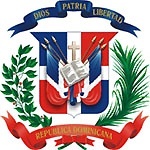 MINISTERIO DE OBRAS PÚBLICAS Y COMUNICACIONES“Año del Fomento de la Vivienda”10 de Marzo del 2016.-Santo Domingo, Rep. Dom.   Sres: Ciudad.-Ref: MOPC-CM- 06/2016Adquisición de Alimentos y Bebidas para ser útil. Operativos del MOPC.Distinguidos Señores:Cortésmente, les invitamos a participar del proceso de compra de  referencia. A tal efecto, anexamos las Especificaciones Técnicas con el detalle de los requerimientos.Las Ofertas se recibirán del 10/03/2016 al 14/03/2016 en sobre cerrado. Cualquier información adicional comunicarse con el Departamento de Compras y Contrataciones al tel. 809-565-2811 Ext. 2906 o al e-mail compras@mopc.gob.do.Atentamente,LIC. JUAN CARLOS MEJÍA   				     Sub-Director de Compras